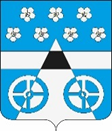 Российская ФедерацияСамарская областьмуниципальный район ВолжскийСОБРАНИЕ ПРЕДСТАВИТЕЛЕЙ СЕЛЬСКОГО ПОСЕЛЕНИЯ ЛопатиноТРЕТЬЕГО  созываРЕШЕНИЕ       от 23 августа 2017 года               №   77         	       	с. ЛопатиноО внесении изменений в Устав сельского поселения Лопатино муниципального района Волжский Самарской областиВ соответствии со статьей 44 Федерального закона от 06.10.2003 № 131-ФЗ «Об общих принципах организации местного самоуправления в Российской Федерации», с учетом заключения о результатах публичных слушаний по проекту решения Собрания представителей сельского поселения Лопатино муниципального района Волжский Самарской области «О внесении изменений в Устав сельского поселения Лопатино муниципального района Волжский Самарской области» от 21 августа 2017 года, Собрание представителей сельского поселения Лопатино муниципального района Волжский Самарской области РЕШИЛО:1.Внести следующие изменения в Устав сельского поселения Лопатино муниципального района Волжский Самарской области, принятый решением Собрания представителей сельского поселения Лопатино муниципального района Волжский Самарской области от 08.07.2014 № 130  (далее – Устав):-в подпункт 10 пункта 1 статьи 56 добавить следующие части:         « 10.1) Встречи депутата с избирателями проводятся в помещениях, специально отведенных местах, а также на внутридворовых территориях при условии, что их проведение не повлечет за собой нарушение функционирования объектов жизнеобеспечения, транспортной или социальной инфраструктуры, связи, создание помех движению пешеходов и (или) транспортных средств либо доступу граждан к жилым помещениям или объектам транспортной или социальной инфраструктуры. Уведомление органов исполнительной власти субъекта Российской Федерации или органов местного самоуправления о таких встречах не требуется. При этом депутат вправе предварительно проинформировать указанные органы о дате и времени их проведения  « 10.2) Органы местного самоуправления определяют специально отведенные места для проведения встреч депутатов с избирателями, а также определяют перечень помещений, предоставляемых органами местного самоуправления для проведения встреч депутатов с избирателями, и порядок их предоставления.  « 10.3) Органы местного самоуправления определяют специально отведенные места для проведения встреч депутатов с избирателями, а также определяют перечень помещений, предоставляемых органами местного самоуправления для проведения встреч депутатов с избирателями, и порядок их предоставления.          « 10.4) Встречи депутата с избирателями в форме публичного мероприятия проводятся в соответствии с законодательством Российской Федерации о собраниях, митингах, демонстрациях, шествиях и пикетированиях.  « 10.5) Воспрепятствование организации или проведению встреч депутата с избирателями в форме публичного мероприятия, определяемого законодательством Российской Федерации о собраниях, митингах, демонстрациях, шествиях и пикетированиях, влечет за собой административную ответственность  в соответствии с законодательством Российской Федерации.2.  Настоящее решение вступает в силу на следующий день после его официального опубликования (обнародования), осуществленного после его государственной регистрации.                3.Направить настоящее решение на государственную регистрацию.4.Опубликовать  настоящее  решение  в  газете «Волжская новь», разместить на сайте администрации  сельского поселения Лопатино муниципального района Волжский Самарской области  http://adm-lopatino.ruГлава сельского поселения Лопатиномуниципального района Волжский Самарской области 							    В.Л. ЖуковПредседатель Собрания представителей                               сельского поселения Лопатино муниципального района Волжский Самарской области                                                                   А.И.Андреянов